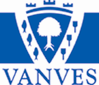 Educateur(trice) de rueService : Prévention Spécialisée / Direction de la Prévention et de la SécuritéMISSIONS Vous êtes intéressé par le travail de rue, l'accompagnement individuel et les actions collectives. Sous l’autorité de la Responsable du service, au sein d'une équipe éducative de 3 personnes, vous serez chargé des accompagnements auprès d'un public de 11 à 25 ans en situation de difficulté sociale et professionnelle.Vous rencontrez le public dans le cadre d'un travail de rue, mais aussi par vos partenariats avec les établissements scolaires et les structures présentes sur le territoire. Vous accompagnez en lien avec large partenariat institutionnel et associatif.Vous agirez en fonction des règles déontologiques de la Prévention Spécialisée et dans le cadre du cahier des charges définies par le Conseil Départemental des Hauts de Seine.MISSIONS Vous êtes intéressé par le travail de rue, l'accompagnement individuel et les actions collectives. Sous l’autorité de la Responsable du service, au sein d'une équipe éducative de 3 personnes, vous serez chargé des accompagnements auprès d'un public de 11 à 25 ans en situation de difficulté sociale et professionnelle.Vous rencontrez le public dans le cadre d'un travail de rue, mais aussi par vos partenariats avec les établissements scolaires et les structures présentes sur le territoire. Vous accompagnez en lien avec large partenariat institutionnel et associatif.Vous agirez en fonction des règles déontologiques de la Prévention Spécialisée et dans le cadre du cahier des charges définies par le Conseil Départemental des Hauts de Seine.COMPETENCES ET APTITUDESTitulaire du diplôme d’éducateur spécialisé (ES), moniteur éducateur (ME), BPJEPS, assistant social (AS), Conseiller en Economie Sociale et Familiale (CESF)Être familiarisé au travail en équipe pluridisciplinaire Capacité à travailler en transversalité avec les différents services de la ville ainsi qu’avec les partenaires institutionnels et associatifs (DDCS, Conseil Général, PIJ…) Qualités d’écoute avéréesSavoir réagir avec pertinence à des situations d'urgence.Sens du Service PublicDisponibilité (travail en soirée et le we ponctuellement)Sens de l’organisationQualités rédactionnelles (élaboration de projets divers, bilans, notes, comptes rendus …)COMPETENCES ET APTITUDESTitulaire du diplôme d’éducateur spécialisé (ES), moniteur éducateur (ME), BPJEPS, assistant social (AS), Conseiller en Economie Sociale et Familiale (CESF)Être familiarisé au travail en équipe pluridisciplinaire Capacité à travailler en transversalité avec les différents services de la ville ainsi qu’avec les partenaires institutionnels et associatifs (DDCS, Conseil Général, PIJ…) Qualités d’écoute avéréesSavoir réagir avec pertinence à des situations d'urgence.Sens du Service PublicDisponibilité (travail en soirée et le we ponctuellement)Sens de l’organisationQualités rédactionnelles (élaboration de projets divers, bilans, notes, comptes rendus …)Recrutement par voie de mutation, de détachement ou par voie contractuelle.Merci d’adresser votre candidature (CV + lettre de motivation) à : 	Monsieur le Maire	Mairie de Vanves 	23 rue Mary Besseyre	92170 Vanves ou par mail à : recrutement@ville-vanves.frRecrutement par voie de mutation, de détachement ou par voie contractuelle.Merci d’adresser votre candidature (CV + lettre de motivation) à : 	Monsieur le Maire	Mairie de Vanves 	23 rue Mary Besseyre	92170 Vanves ou par mail à : recrutement@ville-vanves.fr